SERVICE LEARNING 101 EXAM
STUDY GUIDE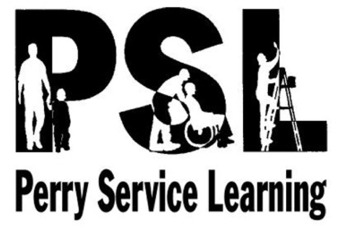 The exam will consist of:14 identification questions6 short answer questions related to the PSL survival manual5 questions regarding professional communication5 multiple choice questions related to Global Goals #1-#1710 multiple choice questions regarding volunteer professionalism10 questions regarding professional dressTermsThere will NOT be a word bank on the exam.  That said, you should be prepared to define, identify, and/or provide an example for the following terms:Direct serviceIndirect service AdvocacyCommunity serviceService learningInternshipInequalitySustainable Development GoalsCharityInternational Day of CharityEmpathyHelping ServingConfidentialityCivility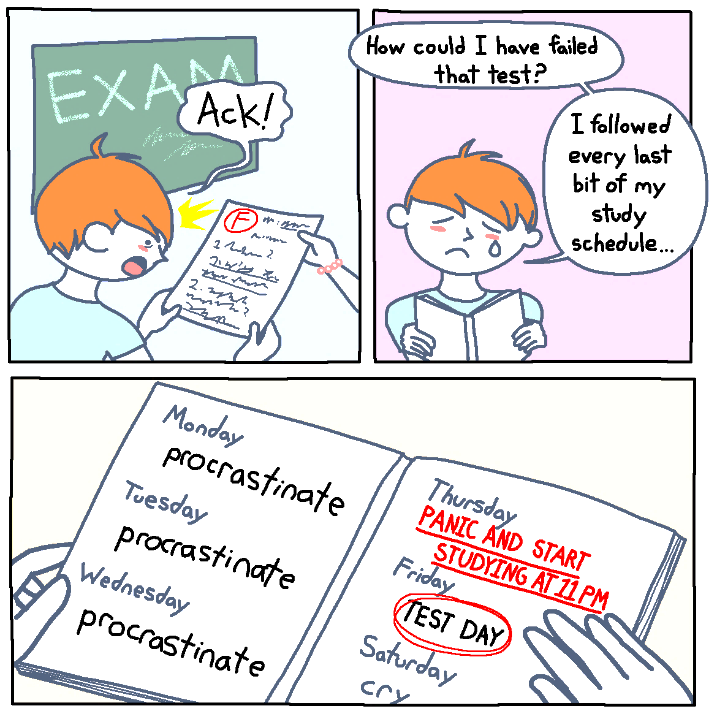 Resources to studyClass notes on:Distinguishing Among Service Programs Global GoalsVolunteer ProfessionalismAlthough you may NOT use them on the exam, it would be wise to study the following items“Service-Learning: A Balanced Approach to Experiential Education” by Andrew FurcoDeveloping a Definition for Service Learning QuizGlobal Goals Learning Station Rotation assignmentPSL Survival ManualPower Objectives:#7 Demonstrate command of conventions of standard English when writing and/or speaking#13 Identify and explain roles that citizens in a democracy can play to address community needs.#19 Develop a vision for success in your volunteer placement.